Guide du participant programmes intérieursCentre de santé communautaire du Centre-ville 420, rue CooperOttawa (Ontario) K2P 2N6 613-233-4443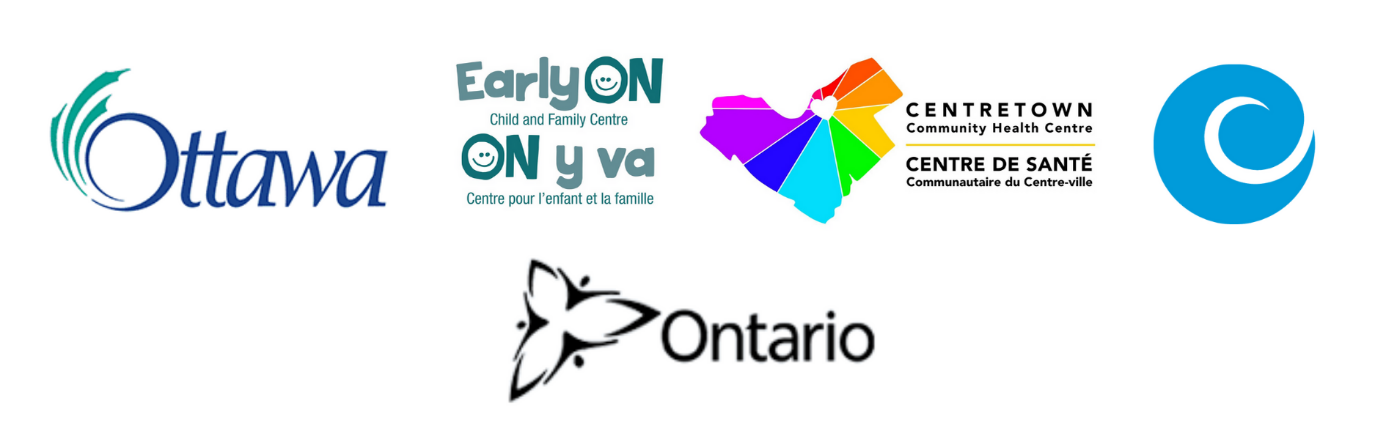 Révisé 2022À nos familles, Rebienvenue!Le gouvernement nous permet de rouvrir nos programmes pour les enfantset les familles. Il a mis en place des lignes directrices pour protéger les enfants, les familles et les éducatrices et éducateurs de la COVID-19, exigeant notamment la préinscription des participants. Nous ne pouvons donc pas tenir de programmes libres.Le Centre de santé communautaire du Centre-ville (CSCC) a créé pour vous le présent guide du participant pour les programmes intérieurs, qui vous expliquera à quoi vous attendre avant, pendant et après un programme pour les enfants et la famille.Nous veillerons à garder nos participants, notre personnel et notre centre en santé et en sécurité. Au plaisir de vous rencontrer!Merci,Le Centre de santé communautaire du Centre-villeLe personnel du Centre pour l’enfant et la famille ON y vaAVIS DE RISQUELorsque des enfants de plusieurs familles différentes participent à un programme, le risque de propagation de la COVID-19 augmente.Les enfants ayant contracté la COVID-19 sont plus susceptibles que les adultes de présenter des symptômes très légers ou d’être asymptomatiques, mais ils peuvent quand même transmettre le virus à d’autres enfants et aux adultes. Ainsi, les enfants risquent de ramener chez eux l’infection contractée au programme et de mettre d’autres personnes en danger. Nous avons mis en place un processus de dépistage pour vous aider à détecter l’infection lorsqu’il y a présence de symptômes; cependant, il ne permet pas faire de détection chez les enfants ou les adultes asymptomatiques au moment du dépistage.Merci,Le Centre de santé communautaire du Centre-ville Le Centre pour l’enfant et la famille ON y vaÀ quoi s’attendre avant un programme ON y vaPréinscriptionVous devez remplir le formulaire de préinscription pour tous les programmes.Tous les participants doivent s'inscrire à n'importe quel programme intérieur par le biais de notre site d'inscription ou en appelant le 613-233-4443, poste 2108. Les inscriptions seront acceptées jusqu'à une heure avant le début du programme. Toute personne non inscrite ne pourra pas participer au programme.Au moment de l’inscription, nous demanderons à chaque participant ses coordonnées (son prénom, son nom, son adresse de courriel et son numéro de téléphone) pour faciliter la recherche des contacts.Autodépistage de la COVID-19 en ligne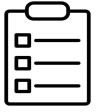 Outil de dépistage pour les famillesTous les participants doivent effectuer un autodépistage lors de leur inscription, avant leur arrivée au CSCC.Chaque famille recevra un rappel du processus de dépistage et des exigences lors de son inscription en ligne ou au téléphone, ainsi que par des affiches à l’entrée du CSCC et sur les portes.Un membre du personnel vous appellera dans les deux heures précédant le programme pour confirmer votre participation et vérifier si vous présentez des symptômes.À quoi s’attendre au programme ON y vaÀ votre arrivéeUn membre du personnel d'On y va, vous accueillera au parc à poussettes. Les masques sont obligatoires pour participer aux groupes de jeu.Au parc de poussettesUn membre du personnel du programme de la petite enfance s’acquittera des tâches suivantes :Confirmer vos coordonnées;Confirmer que vous avez lu et compris l’avis de risque;Confirmer que vos réponses aux questions de dépistage n’ont pas changé.Il vous rappellera que si votre enfant ou vous commencez à vous sentir malade ou à présenter un symptôme de la COVID-19 pendant le programme, votrefamille devra retourner à la maison, s’isoler et communiquer avec Santé publique Ottawa pour la suite.Entrée dans la salle du programmeÀ l’entrée dans la salle du programme, un autre membre du personnel vous attendra.Il balaiera votre porte-clés pour vérifier votre inscription.Si vous avez déjà visité un site ON y va en personne, préparez votre porte-clés pour que nous puissions entrer votre famille dans notre base de données d’inscription.Si vous vous êtes inscrit par le biais de notre site de préinscription mais pas avec ON y va (pas de porte-clés), vous devrez remplir un formulaire d’inscription avec le membre du personnel pour recevoir un porte-clés (numéro d’inscription).MasqueLe port du masque est obligatoire en tout temps pour les adultes.Les masques sont désormais obligatoires pour tous les enfants de la première année et plus et encouragés pour les enfants plus jeunes (de 2 ans au jardin d’enfants), sous réserve d'exceptions raisonnables.Les enfants de moins de deux ans (2) ne doivent pas porter de masque, tout comme les enfants de moins de cinq ans (5) (âge chronologique ou développemental) qui refusent de le porter et dont le parent ou le tuteur n’arrive pas à le convaincre.Désinfectant et lavage des mainsDu désinfectant pour les mains sera placé à l’entrée de la salle du programme et sera à la disposition des familles dans la salle.Il sera aussi possible de se laver les mains avec du savon et de l’eau à l’entrée et à la sortie.Éloignement physiqueTous les programmes intérieurs comprendront des zones désignée placés à distance les uns des autres pour maintenir les deux mètres (six pieds) requis entre les familles.Des affiches vous rappelleront de garder vos distances avec le personnel et les autres familles dans tous les locaux du programme.Nombre de participants limitéEn raison de distanciation physique, les capacités maximales ont changé:Groupe de jeu de 0 à 6 ans :Trois famillesUn adulte et deux enfants par familleGroupe de jeu intérieur petit pas 0-12 moisQuatre famillesUn adulte et un enfant (ou des jumeaux) par familleVeuillez noter que la capacité maximale et le nombre de groupes peuvent changer à tout moment, la Ville d'Ottawa suivant le cadre d'intervention COVID-19.Préparation du programmeGroupe de jeu de 0 à 6 ans et groupe de jeu petit pas 0-12 mois :À l’entrée, votre famille se verra assigner une zone désignée qui comprendra diverses activités et ressources favorisant l’apprentissage des jeunes enfants.Chaque poste sera clairement indiqué et séparé des autres postes. Les familles doivent rester dans leur espace désigné jusqu’à ce qu’elles soient prêtes à partir.Si un parent ou un enfant doit quitter son espace (pour utiliser la salle de bain, se laver les mains, etc.), il faut suivre les indications sur le plancher pour se déplacer de manière sécuritaire.Jouets et matérielNous fournirons des jouets et du matériel exclusivement faits de matières lavables, afin de pouvoir les nettoyer et les désinfecter.Tout article à usage unique devra être jeté ou ramené à la maison à la fin du programme (ex. : matériel de bricolage).Le personnel nettoiera et désinfectera les jouets après chaque programme.Les enfants ne doivent pas partager de suces, de biberons, de gobelets, etc.NourritureAucune collation ne sera fournie pendant les programmes intérieurs ON y va.La nourriture est interdite dans les programmes. Veuillez faire manger vos enfants avant ou après l’activité.Les bouteilles d’eau et les biberons sont permis. Vous pouvez les garder à votre tapis ou à votre poste d’apprentissage.Chaussures d'intérieurTous les adultes et les enfants qui participent à un groupe de jeu intérieur devront apporter une paire de chaussures d'intérieur ou de pantoufles à porter dans l'espace.Poussettes et effets personnelsVeuillez limiter le nombre d’effets personnels que vous apportez à l’intérieur.Vous devrez laisser votre poussette et vos vêtements d’extérieur dans le parc de poussettes, en dehors de la salle pour enfants.Vous pouvez apporter des effets personnels (téléphone, sac à main, sac à couches) dans la salle.Salles de bainVous aurez accès aux salles de bain.Les salles de bain seront nettoyées et désinfectées après chaque programme.Pour tout autre commentaire ou toute autre question sur votre participation à nos programmes ON y va, appelez Jennifer Thériault, coordonnatrice du Programme de la petite enfance, au 613-233-4443, poste 2202.N.B. : Le présent guide pourrait changer en fonction des recommandations de Santé publique Ottawa ou des directives du ministère de la Santé de l’Ontario entourant la COVID-19.